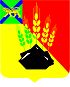 КОНТРОЛЬНО-СЧЕТНАЯ КОМИССИЯМИХАЙЛОВСКОГО МУНИЦИПАЛЬНОГО РАЙОНА ул. Красноармейская. д. 24, с. Михайловка, Михайловский район Приморский крайЗАКЛЮЧЕНИЕо результатах экспертно-аналитического мероприятия: экспертиза на проект решения Думы Михайловского муниципального района «Об утверждении бюджета Михайловского муниципального района на 2023 год и плановый период 2024 и 2025 годы» (муниципальные программы)18.11.2022 г.                                                                                                       № 55Правовая основа  для проведения экспертизы:        Бюджетный кодекс РФ;  Федеральный закон от 07.02.2011 № 6-ФЗ «Об общих принципах организации и деятельности контрольно-счетных органов субъектов Российской Федерации и муниципальных образований»;  статья 19 Положения «О бюджетном   процессе в Михайловском муниципальном районе», утвержденное решением Думы Михайловского муниципального района от 31.03.2022  № 193,   Положение «О Контрольно-счётной комиссии Михайловского муниципального района», утвержденное  решением Думы ММР от 28.10.2021 № 135, Стандарт  внешнего муниципального финансового контроля «Проведение экспертизы проекта бюджета района на очередной финансовый  год и плановый период», утвержденный распоряжением председателя Контрольно-счетной комиссии  от 10.06.2022 № 33-раОснование для проведения экспертизы проекта – пункт 3.1 Плана работы Контрольно-счетной комиссии  на 2021 год, утвержденного Распоряжением председателя Контрольно-счетной комиссии  от 14.01.2022 № 7-ра          Предмет экспертизы:  проект решения Думы Михайловского муниципального района «Об утверждении районного бюджета Михайловского муниципального района на 2023 год и плановый период 2024 и 2025 годы».         Цель экспертизы:  экспертиза проекта бюджета на соответствие перечню муниципальных программ, утвержденному распоряжением администрации Михайловского муниципального района от 19.10.2022 года № 696-ра и документам, представленным одновременно с проектом бюджета.Вопросы экспертно-аналитического мероприятия:Экспертиза правовых норм устанавливающих требование о порядке принятия решений о разработке, формировании и реализации, в том числе определения сроков реализации муниципальных программ, утверждении муниципальных программ, по установлению сроков, в которые подлежат утверждению муниципальные программы, предлагаемые к реализации начиная с очередного финансового года, а также порядок утверждения изменений в ранее утвержденные муниципальные программы;Проверка соответствия Перечня муниципальных программ, утвержденного распоряжением администрации Михайловского муниципального района от 19.10.2022 года № 696-ра, Проектов паспортов муниципальных программ,  Порядку разработки и реализации муниципальных программ в администрации Михайловского муниципального района, утвержденному постановлением администрации Михайловского муниципального района от 29.07.2022 г. № 892-па (с учетом внесенных изменений в ред. Постановления администрации Михайловского муниципального района от 19.10.2022 № 1256-па);Проверка соответствия Перечня муниципальных программ, утвержденного распоряжением администрации Михайловского муниципального района от 19.10.2022 года № 696-ра, проектам паспортов муниципальных программ, приложенных в составе документации к проекту решения Думы Михайловского муниципального района «Об утверждении районного бюджета Михайловского муниципального района на 2023 год и плановый период 2024 и 2025 годы»;Оценка планируемых расходов бюджета Михайловского муниципального района, направленных на реализацию муниципальных программ в 2023 году и плановом периоде до 2025 года.Объект экспертизы:  Администрация Михайловского муниципального районаСрок проведения экспертно-аналитического мероприятия: с 14.11.2022 года по 18.11.2022 года.При проведении мероприятия использованы:Бюджетный кодекс Российской Федерации;Устав Михайловского муниципального района;Положение о бюджетном процессе;Стратегия социально-экономического развития Михайловского муниципального района на 2012-2025 годы.По результатам экспертно-аналитического мероприятия установлено:1. В соответствии с абзацем третьим части 1 статьи 179 Бюджетного кодекса порядок принятия решений о разработке муниципальных программ и формирования и реализации указанных программ устанавливается муниципальным правовым актом местной администрации муниципального образования. Сроки реализации муниципальных программ, как следует из абзаца второго части 1 статьи 179 Бюджетного кодекса, определяются местной администрацией муниципального образования в устанавливаемом ей порядке. В абзаце первом части 1 статьи 179 Бюджетного кодекса регламентировано, что муниципальные программы утверждаются местной администрацией муниципального образования. В абзаце третьем части 2 статьи 179 Бюджетного кодекса установлено, что муниципальные программы, предлагаемые к реализации начиная с очередного финансового года, а также изменения в ранее утвержденные муниципальные программы подлежат утверждению в сроки, установленные местной администрацией. Представительные органы муниципальных образований вправе осуществлять рассмотрение муниципальных программ и предложений о внесении изменений в муниципальные программы в порядке, установленном нормативными правовыми актами представительных органов муниципальных образований.Аналогичные нормы содержатся в ч.11  статьи 9 Положения о бюджетном процессе, муниципальном нормативном правовом акте, устанавливающем основы организации бюджетного процесса в Михайловском муниципальном районе и регламентирующем деятельность органов местного самоуправления Михайловского муниципального района и иных участников бюджетного процесса по составлению и рассмотрению проекта местного бюджета, утверждению и исполнению местного бюджета, контролю за его исполнением, осуществлению бюджетного учета, составлению, внешней проверке, рассмотрению и утверждению бюджетной отчетности. Так, в рамках исполнения бюджетных полномочий, предусмотренных статьей 179 Бюджетного кодекса, а также  части 11 статьи 9 Положения о бюджетном процессе, постановлением администрации Михайловского муниципального района от 29.07.2022 № 892-па утвержден Порядок  разработки и  реализации муниципальных программ в администрации  Михайловского муниципального района(далее – Порядок), постановлениями администрации Михайловского муниципального района  от 19.10.2022 № 1256-па  внесены изменения в указанный Порядок.2. В нарушение п.3.1. раздела 3 Порядка перечень муниципальных программ, предлагаемых к финансированию в 2023 году утвержден распоряжением администрации Михайловского муниципального района от 19.10.2022 № 696-ра с нарушением сроков утверждения. Срок утверждения установлен до 01 августа года, предшествующего текущему финансовому году.В нарушение п. 3.3. раздела 3 Порядка на дату утверждения (19.10.2022г) перечня муниципальных программ, предлагаемых к финансированию в 2023 году, перечень содержит 4 проекта муниципальных программ, которые должны были приняты до 1 октября текущего финансового года.В состав перечня муниципальных программ вошли проекты:-проект муниципальной программы «Молодежная политика Михайловского муниципального района»;-проект муниципальной программы «Патриотическое воспитание граждан Михайловского муниципального района»-проект муниципальной программы «Развитие и поддержка социально ориентированных некоммерческих организаций Михайловского муниципального района»-проект муниципальной программы «Защита населения и территорий от чрезвычайных ситуаций, обеспечение пожарной безопасности и безопасности людей на водных объектах Михайловского муниципального района».На дату проведения экспертно-аналитического мероприятия муниципальные программы: «Молодежная политика Михайловского муниципального района» утверждена постановлением администрации Михайловского муниципального района от 25.10.2022 № 1283-па, «Поддержка социально ориентированных некоммерческих организаций Михайловского муниципального района» утверждена постановлением администрации Михайловского муниципального района от 01.11.2022  № 1318-па, «Патриотическое воспитание граждан Михайловского муниципального района» утверждена постановлением администрации Михайловского муниципального района  от 18.11.2022 № 1393-па.   Проект программы «Защита населения и территорий от чрезвычайных ситуаций, обеспечение пожарной безопасности и безопасности людей на водных объектах Михайловского муниципального района» на проведение экспертно-аналитического мероприятия в Контрольно-счетную комиссию Михайловского муниципального района не поступал.В ходе проведения проверки соответствия Проектов паспортов  муниципальных программ Порядку Контрольно-счетной комиссией Михайловского муниципального района были проведены отдельные экспертно-аналитические мероприятия по новым муниципальным программам,  реализация которых начинается с 2023 года:Заключение экспертно-аналитического мероприятия от 05.07.2022г. № 24 на проект постановления администрации Михайловского муниципального района  «Об утверждении муниципальной программы «Развитие и поддержка социально ориентированных некоммерческих организаций     Михайловского  муниципального района на 2023-2025 годы».              Установлено следующее:- наименование программы «Развитие и поддержка социально ориентированных некоммерческих организаций     Михайловского  муниципального района на 2023-2025 годы» не соответствует  полномочиям,   установленных  действующим законодательством, разработка и реализация муниципальных программ поддержки социально ориентированных некоммерческих организаций с учетом местных социально-экономических, экологических, культурных и других особенностей. -муниципальная программа не разработана в соответствии с приоритетами социально-экономического развития, определенными стратегией социально-экономического развития муниципального образования, с учетом положений программных документов, иных правовых актов Российской Федерации, субъекта Российской Федерации в соответствующей сфере деятельности.   Заключение экспертно-аналитического мероприятия от 19.10.2022г. № 40 на проект постановления администрации Михайловского муниципального района  «Об утверждении муниципальной программы «Развитие и поддержка социально ориентированных некоммерческих организаций     Михайловского  муниципального района на 2023-2025 годы».        Установлено следующее:    -  Согласно подпункта б) пункта 2.5.1. Порядка для каждой цели муниципальной программы формируются показатели, отражающие конечные общественно значимые  социально-экономические эффекты от реализации муниципальной программы.    В представленном  Проекте  Программы  содержится  две цели муниципальной программы, а приложением № 1 к программе, показатели утверждены к одной цели «обеспечение условий для эффективной деятельности социально ориентированных некоммерческих организаций  в    Михайловском   муниципальном районе». По второй цели «Формирование механизма партнерских отношений между администрацией Михайловского  муниципального района с некоммерческими организациями, общественными объединениями района» показатели не утверждены.    - На основании  подпункта в) пункта 2.5.1. Порядка определяются  задачи муниципального управления, способы их эффективного решения в соответствующей отрасли экономики. муниципальной программы формируются показатели, отражающие конечные общественно значимые  социально-экономические эффекты от реализации муниципальной программы.    В представленном  Проекте  Программы  при описании задач не установлены ожидаемые результаты реализации муниципальной программы с учетом сферы ответственности и полномочий ответственного исполнителя, соисполнителей и участников муниципальной программы и имеющихся финансовых и иных ресурсов.     - Разделом 2 Проекта определены задачи, при решении которых возможно достижение целей, предусмотренных Программой. Одной из задач Программы является создание условий для деятельности СОНКО посредством оказания имущественной поддержки. В структуре муниципальной программы пунктом 6 предусмотрено «Оказание имущественной поддержки, путем предоставления муниципального имущества на безвозмездной основе». Оказание имущественной поддержки социально ориентированным некоммерческим организациям предусмотрено пунктами 6-8 статьи 31.1 Федерального закона от 12.01.1996 № 7-ФЗ «О некоммерческих организациях». Министерством экономического развития России утверждены Методические рекомендации органам государственной власти и органам местного самоуправления по вопросам реализации механизмов поддержки  социально ориентированных некоммерческих организаций.   Пунктом 3 рекомендаций     предусмотрено в том числе, передача  социально ориентированным некоммерческим организациям государственного или муниципального имущества (за исключением земельных участков), не закрепленного на праве хозяйственного ведения или оперативного управления, в безвозмездное пользование или в аренду (в том числе по льготным ставкам арендной платы).     Таким образом, по мнению КСК ММР,  указанная исполнителем трактовка пункта 6 некорректна. - Приложением № 1 к Порядку при утверждении показателей  муниципальной программы в значении показателей (графа 8) необходимо отражать документы, в соответствии с которыми данный показатель определен как приоритетный. Программой приоритетными документами указаны - «Стратегия социально-экономического развития Приморского края до 2030 года», утвержденная постановлением Администрации Приморского края от 28.12.2018 года № 668-па и Указ Президента РФ от 21.07.2020 № 474 «О национальных целях развития Российской Федерации на период до 2020 года».Муниципальная программа - документ стратегического планирования, содержащий комплекс планируемых мероприятий, взаимоувязанных по задачам, срокам осуществления, исполнителям и ресурсам и обеспечивающих наиболее эффективное достижение целей и решение задач социально-экономического развития муниципального образования.   К документам стратегического планирования в соответствии со статьей 11 Федерального закона от 28 июня 2014 г. № 172-ФЗ "О стратегическом планировании в Российской Федерации" (далее – Федеральный закон 172-ФЗ), разрабатываемым на уровне муниципального образования, относятся в том числе:- стратегия социально-экономического развития муниципального образования; - муниципальная программа.     Федеральным законом от 28 июня 2014 года № 172-ФЗ «О стратегическом планировании в Российской Федерации» установлено, что муниципальные программы рекомендуется разрабатывать в соответствии с приоритетами социально-экономического развития, определенными стратегией социально-экономического развития муниципального образования, с учетом положений программных документов, иных правовых актов Российской Федерации, субъекта Российской Федерации в соответствующей сфере деятельности.      Однако при утверждении показателей  муниципальной программы «Стратегия социально-экономического развития Михайловского муниципального района на период 2012-2025 годов» не учитывается.     Таким образом,  трактовка графы 8 приложения № 1 некорректна.           3. Заключение экспертно-аналитического мероприятия от 21.10.2022 № 42 на проект постановления администрации Михайловского муниципального района  «Об утверждении муниципальной программы «Молодежная политика     Михайловского  муниципального района на 2023-2025 годы»          Нарушений и замечаний не выявлено.4. Заключение экспертно-аналитического мероприятия от 31.10.2022 № 47  на проект постановления администрации Михайловского муниципального района  «Об утверждении муниципальной программы «Поддержка социально ориентированных некоммерческих организаций     Михайловского  муниципального района на 2023-2025 годы»     Нарушений не выявлено, проект разработан с учетом замечаний по заключениям Контрольно- счетной комиссии Михайловского муниципального района от 05.07.2022 № 24 и от 19.10.2022 № 40.5. Заключение экспертно-аналитического мероприятия от 15.11.2022 № 54 на  проект постановления администрации Михайловского муниципального района  «Об утверждении муниципальной программы «Патриотическое воспитание  граждан  Михайловского  муниципального района на 2023-2025 годы»Установлено несоответствие сроков реализации  в проекте программы со сроками реализации муниципальной программы в Стратегии социально-экономического развития Михайловского муниципального района.     В соответствии пункту 2.1 раздела 2 Порядка разработки и реализации муниципальных программ в администрации Михайловского муниципального района  муниципальные программы разрабатываются  для достижения национальных целей, реализации приоритетов и целей социально-экономического развития Приморского края, Михайловского муниципального района, определенных в документах стратегического планирования, определенными Указом Президента Российской Федерации, Национальной программой социально-экономического развития Дальнего Востока на период до 2024года, утвержденной распоряжением Правительства Российской Федерации от 24.09.2020г. № 2464-р,Стратегией социально-экономического развития Приморского края до 2030 года, утвержденной постановлением администрации Приморского края от 28.12.2018 № 668-па « Об утверждении Стратегии   социально-экономического развития Приморского края до 2030 года», планом социального развития центров экономического роста Приморского края, утвержденным постановлением администрации Приморского края от 29.06.2018 № 303-па « Об утверждении Плана социального развития центров экономического роста Приморского края», с учетом  отраслевых документов стратегического планирования Российской Федерации, Приморского края, Михайловского муниципального района и стратегии социально-экономического развития Михайловского муниципального района.      В результате проведения экспертно-аналитического мероприятия установлено отсутствие связей между муниципальными программами и Стратегией социально-экономического развития Михайловского муниципального района на 2012-2025 годы, утвержденной решением Думы Михайловского муниципального района  от 28.06.2012 № 305 ( далее-Стратегия).  В нарушении принципов разработки муниципальных программ,  таблица Б.2 Стратегии «Реестр реализуемых муниципальных программ Михайловского муниципального района, интегрированных в Стратегию социально-экономического развития»  не содержит ни одной из 22 муниципальных программ, предусмотренных к финансированию в проекте районного бюджета Михайловского муниципального района на 2023 год и плановый период 2024 и 2025 годы.          Контрольно-счетная комиссия приходит к выводу, что муниципальные программы, предусмотренные в проекте районного бюджета Михайловского муниципального района на 2023 год и плановый период 2024 и 2025 годы,  не соответствуют основным направлениям бюджетной и налоговой политики, утвержденными распоряжением администрации Михайловского муниципального района от 02.11.2022 № 736-ра, приоритетам и целям Стратегии социально-экономического развития Михайловского муниципального района. Информация о бюджетных ассигнованиях на финансовое обеспечение реализации  национальных проектов в Проекте бюджета представлена в Таблице №1:                                                                                                                                                                                           Таблица №1В ходе экспертно-аналитического мероприятия выявлено, в проекте бюджета  Приложение № 9 предусмотрено ресурсное обеспечение федеральных/национальных проектов, а в Проектах паспортов муниципальных программ федеральные проекты как подпрограммы (основные мероприятия подпрограмм)  не предусмотрены, нарушение п. 2.4 Порядка разработки и реализации муниципальных программ в администрации Михайловского муниципального района.В связи с отсутствием Плана мероприятий по реализации Стратегии  социально-экономического развития Михайловского муниципального района на период 2012-2025 годы, анализ взаимосвязи, представленных на проверку Проектов паспортов муниципальных программ  Плану мероприятий произвести не представляется возможным.Перечень муниципальных программ, утвержденный распоряжением администрации Михайловского муниципального района от 19.10.2022 года № 696-ра, соответствует проектам паспортов муниципальных программ, приложенных в составе документации к проекту решения Думы Михайловского муниципального района «Об утверждении районного бюджета Михайловского муниципального района на 2023 год и плановый период 2024 и 2025 годы», нарушений не выявлено.      Перечень муниципальных программ, предлагаемый к финансированию в 2023 году состоит из 21 муниципальной программы и 4 проектов муниципальных программ, в проекте районного бюджета Михайловского муниципального района предусмотрено финансирование 22 муниципальных программ, отсутствуют программы: «Развитие малоэтажного жилищного строительства на территории Михайловского района», «Защита населения и территорий от чрезвычайных ситуаций, обеспечение пожарной безопасности и безопасности людей на водных объектах Михайловского муниципального района», «Программа комплексного развития систем социальной инфраструктуры Михайловского муниципального района».        4. Проектом бюджета на реализацию муниципальных программ, предусмотрены бюджетные ассигнования на 2023 год в размере 989004396,96 рублей (в том числе средств федерального и краевого бюджета 599582396,80 рублей), на 2024 год – 984346083,49 рублей (в том числе средств федерального и краевого бюджета 614523583,49 рублей), на 2025 год – 1001432675,48 рублей (в том числе средств федерального и краевого бюджета 640318875,48 рублей). В 2023 году доля «программных» расходов составляет 81,27 процента от общего объема расходов бюджета муниципального образования.        Следует отметить, что в бюджете 2022 года, с учетом внесенных изменений, утвержденного Решением Думы Михайловского муниципального района № 262 от 27.10.2022г, на реализацию муниципальных программ было предусмотрено 1076301160,20 рублей, что на  87296763,82 рублей (8,8%) больше, чем запланировано в 2023 году. Сравнительный анализ проекта бюджета на реализацию муниципальных программ с ожидаемым исполнением за 2022 год приведен в Таблице № 2.Сравнительный анализ распределение бюджетных ассигнований по муниципальным программам в 2023 году с ожидаемым исполнением за  2022 год.                                                                                                                Таблица №2В результате анализа выявлено, что ожидаемое исполнение муниципальных программ за 2022 год планируется выше на 73 107,03 тыс. руб., чем запланировано на 2023 год бюджетных ассигнований на муниципальные программы. Две программы: «Программа комплексного развития систем социальной инфраструктуры Михайловского муниципального района» и «Развитие малоэтажного жилищного строительства на территории Михайловского района» не запланированы к финансированию на 2023 год.Информация о планируемых расходах местного бюджета в 2023 и плановом периоде 2024, 2025 годах в разрезе муниципальных программ представлена в Таблице №3.Таблица № 3Распределение бюджетных ассигнований по муниципальным программам в 2023-2025 годахрубль.В ходе проведения анализа на соответствие запланированных бюджетных ассигнований на реализацию муниципальных программ, предусмотренных проектом бюджета и их ресурсным обеспечением, предусмотренным проектами Паспортов муниципальных программ, входящих в состав документации к проекту бюджета Михайловского муниципального района, Контрольно-счетная комиссия  выявила ряд отклонений. Подробный анализ представлен в Таблицах № 4,5.                                                                       Таблица №4Сравнительный анализ отклонений бюджетных ассигнований, предусмотренных проектом бюджета и их ресурсным обеспечением, предусмотренным проектами Паспортов муниципальных программ в 2023 году                                                                                                                               (тыс. руб.)Из сравнительного анализа  Таблицы № 4 следует, что по двум из двадцати двух  муниципальным программам сведения в проектах Паспортов о планируемых объемах финансового обеспечения на реализацию этих программ на 2023 не соответствуют проекту бюджета. Причины несоответствия в пояснительной записке к проекту бюджета не указаны.Таблица №5Сравнительный анализ отклонений бюджетных ассигнований, предусмотренных проектом бюджета и их ресурсным обеспечением, предусмотренным проектами Паспортов муниципальных программ в 2024 году                                                                                                                               (тыс. руб.) Причины несоответствия в пояснительной записке к проекту бюджета не указаны.Общая сумма отклонений ресурсного обеспечения в проектах Паспортов от проекта районного бюджета по всем муниципальным программам за счет средств местного бюджета составила 445,0   тыс. рублей, в том числе: в 2023 г. меньше на 60,0 тыс. рублей, в 2024 г. больше на 385,0 тыс. рублей.Планирование районного бюджета Михайловского муниципального района, с заниженным объемом бюджетных ассигнований на реализацию муниципальных программ может не позволить концентрироваться на достижении задач, не обеспечит связь между выделяемыми ресурсами и результатами их использования, и повлияет на  эффективность при расходовании бюджетных средств и достижение результатов муниципальных программ. Увеличение или уменьшение бюджетных ассигнований влекут за собой увеличение или уменьшение результатов реализации программ, корректировки целей и задач, выполнение которых обусловлены достижением индикаторов (показателей). Изменение ресурсного обеспечения муниципальной программы, без корректировки индикаторов (показателей) и ожидаемых результатов говорит об отсутствии зависимости между индикаторами (показателями) и финансированием муниципальной программы и о нарушении принципа эффективности ст. 34 БК РФ: «Принцип эффективности использования бюджетных средств означает, что при составлении и исполнении бюджетов участники бюджетного процесса в рамках установленных им бюджетных полномочий должны исходить из необходимости достижения заданных результатов с использованием наименьшего объема средств (экономности) и (или) достижения наилучшего результата с использованием определенного бюджетом объема средств (результативности)».Выводы:В ходе проведения экспертно-аналитического мероприятия выявлены:       1. Таблица Б.2 Стратегии социально-экономического развития Михайловского муниципального района на 2012-2025 годы «Реестр реализуемых муниципальных программ Михайловского муниципального района, интегрированных в Стратегию социально-экономического развития»  не содержит ни одной из 22 муниципальных программ, предусмотренных к финансированию в проекте районного бюджета Михайловского муниципального района на 2023 год и плановый период 2024 и 2025 годы.             2.  В проекте районного бюджета  Приложение №9 предусмотрено ресурсное обеспечение федеральных/национальных проектов, а в Проектах паспортов муниципальных программ федеральные проекты как подпрограммы не предусмотрены.               3.  План мероприятий реализации Стратегии социально-экономического развития Михайловского муниципального района на 2012-2025 годы не разработан и не утвержден администрацией Михайловского муниципального района.             4. Несоответствие объемов ресурсного обеспечения, предусмотренного проектами Паспортов муниципальных программ с ассигнованиями в проекте бюджета, что выявляет риск не достижения результативности и/или неисполнения муниципальных  программ.       Предложения (рекомендации):По результатам проведенного мероприятия Контрольно-счётная комиссия Михайловского муниципального района предлагает (рекомендует):1. Администрации Михайловского муниципального района:принять меры с целью устранения выявленных несоответствий и нарушений, отраженных в данном заключении;2) принять меры с целью недопущения в дальнейшем  подобных несоответствий и нарушений, отраженных в данном заключении;3) копии документов, подтверждающих устранение выявленных несоответствий и нарушений направить в адрес Контрольно-счетной комиссии Михайловского муниципального района.2. Думе Михайловского муниципального района учесть информацию, изложенную в настоящем заключении при рассмотрении проекта бюджета.Председатель Контрольно-счетной комиссии Михайловского муниципального района                                Л.Г. СоловьяноваНаименование национального проектаНаименование муниципальной программы, в рамках которой реализуется национальный проектОбъем бюджетных ассигнованийОбъем бюджетных ассигнованийОбъем бюджетных ассигнованийОбъем бюджетных ассигнованийОбъем бюджетных ассигнованийОбъем бюджетных ассигнованийНаименование национального проектаНаименование муниципальной программы, в рамках которой реализуется национальный проект2023 год2023 год2024 год2024 год2025 год2025 год1.Национальный проект «Образование»3 455,03 455,03500,03500,03500,03500,0в том числе:Региональный проект "Современная школа"Муниципальная программа «Развитие образования Михайловского муниципального района»Муниципальная программа «Развитие дополнительного образования в сфере культуры и искусства»3455,03455,03500,03500,03500,03500,0-  осуществление отдельных государственных полномочий по обеспечению мер социальной поддержки педагогическим работникам муниципальных образовательных организацийМуниципальная программа «Развитие образования Михайловского муниципального района»Муниципальная программа «Развитие дополнительного образования в сфере культуры и искусства»2845,02845,02890,02890,02890,02890,0-  осуществление отдельных государственных полномочий по обеспечению мер социальной поддержки педагогическим работникам муниципальных образовательных организацийМуниципальная программа «Развитие образования Михайловского муниципального района»Муниципальная программа «Развитие дополнительного образования в сфере культуры и искусства»610,0610,0610,0610,0610,0610,02.Национальный проект «Демография»582,6582,60,000,000,000,00в том числе:Региональный проект "Спорт - норма жизни"Муниципальная программа «Развитие физической культуры и спорта Михайловского муниципального района»582,6582,60,000,000,000,00- расходы на приобретение и поставку спортивного инвентаря, спортивного оборудования и иного имущества для развития массового спортаМуниципальная программа «Развитие физической культуры и спорта Михайловского муниципального района»582,6582,60,000,000,000,003. Национальный проект «Культура»4953,135024953,13502в том числе:Региональный проект "Культурная среда"Муниципальная программа «Развитие дополнительного образования в сфере культуры и искусства»4953,135024953,13502- расходы на оснащение образовательных учреждений в сфере культуры (детских школ искусств и училищ) музыкальными инструментами, оборудованием и учебными материаламиМуниципальная программа «Развитие дополнительного образования в сфере культуры и искусства»4953,135024953,13502Всего на реализацию национальных проектов:Всего на реализацию национальных проектов:Всего на реализацию национальных проектов:8990,735028990,735023500,03500,03500,03500,0Наименование муниципальной программыОжидаемое исполнение за 2022 гПроект бюджетаОтклонениеОтклонение (%)Наименование муниципальной программы2023 год(тыс. руб.)Отклонение (%)Наименование муниципальной программы(тыс. руб.)Отклонение (%)Муниципальная программа развития образования Михайловского муниципального района820902,52819070,67-1831,8599,78%Обеспечение жильем молодых семей Михайловского муниципального района2328,661693,23-635,4372,71%Развитие дополнительного образования в сфере культуры и искусства22260,530063,137802,63135,1%Доступная среда для инвалидов на территории Михайловского муниципального района  1 00,0100,0-100,00%Комплексные меры противодействия употреблению наркотиков в Михайловском муниципальном районе 90,090,0-100%Молодежная политика Михайловского муниципального района 43,2350,06,77115,66%Патриотическое воспитание граждан Михайловского муниципального района 130,0150,020115,38%Муниципальная программа развития физической культуры и спорта Михайловского муниципального района1707,94355,32647,4255%Развитие культуры Михайловского муниципального района38513,3241023,202509,88106,52%Развитие муниципальной службы в администрации Михайловского муниципального района 240,0240,0-100%Противодействие коррупции на территории Михайловского муниципального района 29,9030,00,1100%Муниципальная программа профилактики правонарушений в Михайловском муниципальном районе50,050,0-100%Содействие развитию малого и среднего предпринимательства на территории Михайловского муниципального района50,050,0-100,00%Обеспечение содержания, ремонта автомобильных дорог, мест общего пользования (тротуаров, скверов, пешеходных дорожек и переходов) и сооружений на них Михайловского муниципального района 17649,9620947,03297,04118,68%Развитие малоэтажного жилищного строительства на территории Михайловского района4466,510-4466,51100%Профилактика терроризма и противодействие экстремизму на территории Михайловского муниципального района 20,020,0-100%Содержание и ремонт муниципального жилого фонда в Михайловском муниципальном районе  7270,03000,0-4270,041,26%Обеспечение безопасности дорожного движения в Михайловском муниципальном районе 50,050,0-100%Управление муниципальным имуществом и земельными ресурсами Михайловского муниципального района 25626,8139781,6714154,86155,23%Укрепление общественного здоровья в Михайловском муниципальном районе 445,26685,0239,74153,84%Развитие и поддержка социально ориентированных некоммерческих организаций Михайловского муниципального района 60,060,0-100%Организация транспортного обслуживания населения Михайловского муниципального района 4800,05000,0200,0104,67%Программа комплексного развития систем коммунальной инфраструктуры Михайловского муниципального района 27774,8522495,19-5279,6698,77%Программа комплексного развития систем социальной инфраструктуры Михайловского муниципального района 87502,010-87502,01100%Всего 1 062 111,43989 004,4-73 107,0393,1%Наименование муниципальной программы2023год2024 год2025 годМуниципальная программа развития образования Михайловского муниципального района 819070674,75846273206,00868598383,00Обеспечение жильем молодых семей Михайловского муниципального района 1693230,001818904,191751122,48Развитие дополнительного образования в сфере культуры и искусства 30063135,0025110000,0024610000,00Доступная среда для инвалидов на территории Михайловского муниципального района  100000,00100000,00100000,00Комплексные меры противодействия употреблению наркотиков в Михайловском муниципальном районе 90000,0050000,0050000,00Молодежная политика Михайловского муниципального района 50000,0050000,0050000,00Патриотическое воспитание граждан Михайловского муниципального района 150000,00150000,00150000,00Муниципальная программа развития физической культуры и спорта Михайловского муниципального района 4355300,00200000,00200000,00Развитие муниципальной службы в администрации Михайловского муниципального района 240000,00240000,00240000,00Противодействие коррупции на территории Михайловского муниципального района 30000,0030000,0030000,00Муниципальная программа профилактики правонарушений в Михайловском муниципальном районе 50000,0050000,0050000,00Содействие развитию малого и среднего предпринимательства на территории Михайловского муниципального района 50000,0050000,0050000,00Обеспечение содержания, ремонта автомобильных дорог, мест общего пользования (тротуаров, скверов, пешеходных дорожек и переходов) и сооружений на них Михайловского муниципального района 20947000,0022647000,0024347000,00Профилактика терроризма и противодействие экстремизму на территории Михайловского муниципального района 20000,0020000,0020000,00Содержание и ремонт муниципального жилого фонда в Михайловском муниципальном районе  3000000,00500000,00100000,00Обеспечение безопасности дорожного движения в Михайловском муниципальном районе 50000,0050000,0050000,00Управление муниципальным имуществом и земельными ресурсами Михайловского муниципального района 39781665,0039277365,0039277365,00Укрепление общественного здоровья в Михайловском муниципальном районе 685000,00300000,00300000,00Развитие и поддержка социально ориентированных некоммерческих организаций Михайловского муниципального района 60000,0060000,0060000,00Организация транспортного обслуживания населения Михайловского муниципального района 5000000,00765500,00375600,00Программа комплексного развития систем коммунальной инфраструктуры Михайловского муниципального района 22495187,21200000,00200000,00Развитие культуры Михайловского муниципального района41023205,0046404108,3040823205,00Всего 989 004 396,96984 346 083,491001432675,48П/ННаименование муниципальной программы  Проект бюджета 2023год Проект бюджета 2023год Проект бюджета 2023годПроект паспорта МП на 2023гПроект паспорта МП на 2023гПроект паспорта МП на 2023гОтклонениеОтклонениеОтклонениеП/ННаименование муниципальной программы МБФБКБМБФБКБМБФБКБ1Комплексные меры противодействия употреблению наркотиков в Михайловском муниципальном районе 90,050,00,00-40,00,000,002Обеспечение безопасности дорожного движения в Михайловском муниципальном районе 50,00,000,0030,00,000,00-20,00,000,00П/ННаименование муниципальной программы  Проект бюджета 2024г Проект бюджета 2024г Проект бюджета 2024гПроект паспорта МП на 2024гПроект паспорта МП на 2024гПроект паспорта МП на 2024гОтклонение Отклонение Отклонение П/ННаименование муниципальной программы МБФБКБМБФБКБМБФБКБ1Укрепление общественного здоровья в Михайловском муниципальном районе 300,00,000,00685,00,000,00385,00,000,00